Муниципальное Бюджетное Общеобразовательное Учреждение «Николаевская средняя школа» СОГЛАСОВАНО                                                                                                                                                                                    УТВЕРЖДАЮЗаместитель директора по УВР                                                                                                                                                       Директор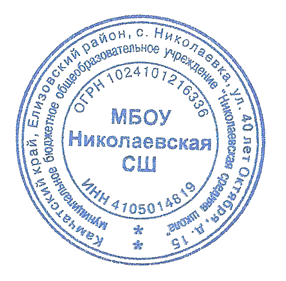 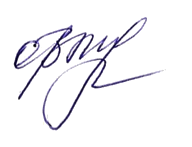 МБОУ Николаевская СШ                                                                                                                                                                   МБОУ Николаевская СШ______________ ( Т.В.Ревенок)                                                                                                                                                       ______________________ ( О. В. Муравьёва)РАБОЧАЯ ПРОГРАММАпо  окружающему миру, 1 классУМК  «Перспектива»Учитель: Перевалов О. С. с. Николаевка2018 – 2019 учебный годКалендарно-тематическое планирование по окружающему миру.Элементы рабочей программыСодержание элементов рабочей программы1.Пояснительная записка                         Рабочая программа разработана в соответствии с основными положениями Федерального государственного образовательного стандарта начального общего образования, требованиями Примерной основной образовательной программы ОУ, концепции духовно-нравственного воспитания и развития личности гражданина России, а также планируемыми результатами начального общего образования, с учетом возможностей учебно-методической системы «Перспектива» и ориентирована на работу по учебно-методическому комплекту:1. Плешаков, А. А. Окружающий мир. 1 класс : учебник.  Дляобщеобразовательных учреждений : в 2 ч. / А. А. Плешаков, М. Ю. Новицкая ; Рос.акад. наук ; Рос. акад. образования ; изд-во «Просвещение». – М.: Просвещение, 2017.2. Плешаков, А. А. Окружающий мир. 1 класс. Рабочая тетрадь: пособие для учащихся общеобразовательных учреждений: в 2 ч. / А. А. Плешаков, М. Ю. Новицкая. – М. : Просвещение, 2017.4. Плешаков, А. А. Уроки по окружающему миру. 1 класс: пособие для учителя / А. А. Плешаков, М. Ю. Новицкая. – М.: Просвещение, 2017.5. Максимова Т. Н. поурочные разработки по курсу окружающий мир к УМК Плешакова А.А. 1 класс, Москва, «Вако» 2017г.Цель и задачи данной программы:-  расширение  и углубление исходных представлений о природных и социальных объектах и явлениях как компонентах единого мира, овладение основами практико-ориентированных знаний о природе, человеке и обществе, приобретение целостного взгляда на мир в его органичном единстве и разнообразии природы, народов, культур и религий;- обретение чувства гордости за свою Родину, российский народ и его историю, осознание своей этнической и национальной принадлежности в контексте ценностей многонационального российского общества, а также гуманистических и демократических ценностных ориентаций, способствующих формированию российской гражданской идентичности;-   приобретение опыта эмоционально окрашенного, личностного отношения к миру природы и культуры; ознакомление с началами естественных и социально-гуманитарных наук в их единстве и взаимосвязях, что даст учащимся ключ (метод) к осмыслению личного опыта, позволит сделать восприятие явлений окружающего мира более понятными, знакомыми и предсказуемыми, определить своё место в ближайшем окружении;-  осознание своего места в мире на основе единства рационально-научного познания и эмоционально-ценностного осмысления личного опыта общения с людьми, обществом и природой, что станет основой уважительного отношения к иному  мнению, истории и культуре других народов;-  ознакомление с некоторыми способами изучения природы и общества:   проводить наблюдения в природе, ставить опыты, научатся видеть и понимать некоторые причинно-следственные связи в окружающем мире и неизбежность его изменения под воздействием человека, в том числе на многообразном материале природы и культуры родного края, что поможет им овладеть начальными навыками адаптации в динамично изменяющемся и развивающемся мире;-   развитие базовых умений работы с ИКТ-средствами, поиска информации в электронных источниках и контролируемом Интернете, умение создавать сообщения в виде текстов, аудио- и видеофрагментов, готовить и проводить небольшие презентации в поддержку собственных сообщений; - освоение социальной роли обучающегося, для которой характерно развитие мотивов учебной деятельности и формирование личностного смысла учения, самостоятельности и личной ответственности за свои поступки, в том числе в информационной деятельности, на основе представлений о нравственных нормах, социальной справедливости и свободе.В результате изучения курса выпускники заложат фундамент своей экологической и культурологической грамотности, получат возможность научиться соблюдать правила поведения в мире природы и людей, правила здорового образа жизни, освоят элементарные нормы адекватного природо- и культуросообразного поведения в окружающей природной и социальной среде.1.1. Описание места учебного предмета в учебном плане На изучение «Окружающего мира» в 1 классе отводится 2 часа в неделю, 66 часов в год (33 учебные недели)1.2. Предметные результаты освоения конкретного учебного предмета1. 	Понимание особой роли России в мировой истории, воспитание чувства гордости за национальные свершения, открытия, победы.2. 	Уважительное отношение к России, родному краю, своей семье, истории, культуре, природе нашей страны, её современной жизни.3. Осознание целостности окружающего мира, освоение основ экологической грамотности, элементарных правил нравственного поведения в мире природы и людей, норм здоровьесберегающего поведения в природной и социальной среде.4. Освоение доступных способов изучения природы и общества (наблюдение, запись, измерение, опыт, сравнение, классификация и другие с получением информации из семейных архивов, от окружающих людей, в открытом информационном пространстве).	5. Развитие навыков установления и выявления причинно-следственных связей в окружающем мире. 2.Содержание учебного предмета Мы и наш мир (11 ч).УУД Личностные: формирование личного (эмоционального) отношения к окружающему миру. Регулятивные: выполнение задания в соответствии с целью, целенаправленный поиск ответа на поставленный вопрос. Познавательные: осмысление взаимосвязи природы человека и культуры. Коммуникативные: способы взаимодействия с окружающим миром (вижу, слышу, говорю, чувствую…).Блок внеклассной, внешкольной работы: путешествие в ближайший парк города, за город в мир красок и звуков родной природы.Наш класс в школе (13 ч).УУД Личностные: формирование личного (эмоционального) отношения к школе, классу, другим ученикам. Регулятивные: выполнение задания в соответствии с целью, целенаправленный поиск ответа на поставленный вопрос. Познавательные: осознание важности школы в процессе познания окружающего мира. Коммуникативные: овладение способами взаимодействия со сверстниками (в процессе учёбы, во внеклассной деятельностиНаш дом и семья (15 ч).УУД Личностные: формирование позитивного отношения к семье и семейным ценностям. Регулятивные: приобретение умения выражать своё позитивное отношение к семье и семейным ценностям Познавательные: осмысление понятий, связанных с темой «Семья»; осознание своей роли в семье. Коммуникативные: знакомство с позитивными способами взаимодействия в семье.Город и село (14 ч).УУД Личностные:  формирование  личного (эмоционального) отношения к малой родине. Регулятивные: выполнение задания в соответствии с целью, целенаправленный поиск ответа на поставленный вопрос. Познавательные: осмысление взаимосвязи человека и места, в котором он родился и живёт. Коммуникативные: овладение способами существования в городе и селе.Родная страна (8 ч).Человек и окружающий мир (5 ч).УУД Личностные: эмоциональное осознание себя как россиянина, гражданина большой страны, имеющей богатую и разнообразную культуру, уникальную природу. Регулятивные: формирование умения выполнять задание в соответствии с поставленной целью, отвечать на конкретный вопрос. Познавательные: формирование представления о стране, в которой родился и живёшь, как об Отечестве, а о культуре и природе этой страны — как о её национальном достоянии. Коммуникативные: формирование умения общаться с людьми, воспринимая их как своих соотечественников, а себя — как часть большой семьи народов. 3. Критерии оценивания Критерии и нормы оценки знаний обучающихся        В 1 классе домашние задания не задаются. Учитель планирует свою работу так, чтобы обеспечить полноценное усвоение каждым ребенком необходимых знаний, умений и навыков только на уроке.        В 1 классе используется только словесная оценка, критериями которой является соответствие или несоответствие требованиям программы. Оценки фиксируются и накапливаются в таблицах образовательных результатов (предметных, метапредметных и личностных) и в портфолио.        Метапредметные и личностные неперсонифицированные диагностические работы (один раз в год – обязательно).        Используется «Алгоритм самооценки». В первом классе алгоритм состоит из 4 вопросов:Какое было дано задание? (Учимся вспоминать цель работы)Удалось выполнить задание? (Учимся сравнивать результат с целью)Задание выполнено верно или не совсем? (Учимся находить и признавать ошибки)Выполнил самостоятельно или с чьей-то помощью? (Учимся оценивать процесс)После проведения итоговых контрольных работ по предметам и диагностик метапредметных результатов используются таблицы результатов, в которые учитель выставляет отметку за каждое из заданий в таблицу результатов. Отметки в таблицы результатов выставляются в 1 классе в виде «+» (зачет, выполнение задания) или «-» (задание не выполнено).№п/пНаименование разделов и темВсего часовПримечания№п/пНаименование разделов и темВсего часовДата по плануДата фактическаяПримечанияМы и наш мир.  10 часов Мы и наш мир.  10 часов Мы и наш мир.  10 часов Мы и наш мир.  10 часов Мы и наш мир.  10 часов Мы и наш мир.  10 часов 1. Что такое окружающий мир.12.Природа.14Неживая и живая природа.15Культура.16Природа в творчестве человека.17Мы – люди.18Как мы общаемся с миром.19Люди – творцы культуры.110Мир и безопасность.111Опасные и чрезвычайные ситуации.1Наш класс 13 часовНаш класс 13 часовНаш класс 13 часовНаш класс 13 часовНаш класс 13 часовНаш класс 13 часов12Наш класс в  школе113Опасная ситуация в школе.114Мы дружный класс.115Учитель – наставник и друг.116Природа в классе.117Как ухаживать за комнатными растениями.118Что растёт у школы.119Мир за стеклянным берегом.120Кто ещё у нас живет.121Какие бывают животные.122Делу – время.123Книга – наставник и друг.124Потехе - час1Наш дом и семья  15 часовНаш дом и семья  15 часовНаш дом и семья  15 часовНаш дом и семья  15 часовНаш дом и семья  15 часовНаш дом и семья  15 часов 25Мы в семье.126Моя семья – часть моего народа.127Природа в доме.128Откуда в наш дом приходят вода, газ, электричество.129Красивые камни в нашем доме.130Комнатные растения у нас дома.131Выйдем в сад.132Овощи и фрукты на нашем столе.133Про хлеб и кашу, про чай и кофе.134Дикорастущие и культурные растения.135Собака в нашем доме.136Кошка в нашем доме.137Дикие и домашние животные.138С утра до вечера.139Опасность у тебя дома.1Город и село. 14 часов.Город и село. 14 часов.Город и село. 14 часов.Город и село. 14 часов.Город и село. 14 часов.Город и село. 14 часов.40Мы в городе, селе.141Красота любимого города и родного села.142Природа в городе.143Что растёт в городе.144Чудесные цветники.145В ботаническом саду.146Кто живёт в парке.147В зоопарке.148Войдём в музей149В театре.150Мы помним наших земляков.151Хлеб – всему голова.152Все профессии важны.153Правила дорожного движения.1Родная страна.  8часов.Родная страна.  8часов.Родная страна.  8часов.Родная страна.  8часов.Родная страна.  8часов.Родная страна.  8часов.54Россия – наша Родина.155Москва – столица России.156Мы – семья народов России.157Природа России.158Охрана природы.159Красная книга России.160Заповедные тропинки.161Правила безопасного поведения в лесу.1Человек и окружающий мир.   6часов.Человек и окружающий мир.   6часов.Человек и окружающий мир.   6часов.Человек и окружающий мир.   6часов.Человек и окружающий мир.   6часов.Человек и окружающий мир.   6часов.62Взгляни на человека.163Всему свой черёд.164У каждого времени свой плод.165Я часть мира.166Будь здоров!1